Happy Dog Lammas lihasäilyke ruokintasuositukset:Ruoki Lamm pur Lammas  -märkäruokaa sellaisenaan tai sekoita se Happy Dog FlockenMixer -hiutaleisiin.Koiran painoKoiran painoKoiran painoKoiran painoPäivittäinen tarve lihaa2 kg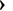 110 g5 kg300 g7.5 kg400 g10 kg600 g20 kg900 g30 kg1200 g40 kg1400 g60 kg1800 g